	Inštitut za biomedicinsko informatiko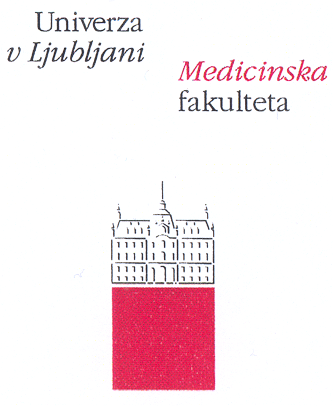 	Vrazov trg 2	1000 Ljubljana	tel.  +386 1  543 77 70	fax. +386 1 543 77 71	e-mail:ibmi@mf.uni-lj.siDOKTORSKI ŠTUDIJ: Modul 1 - Statistika Datum izpita: 12.2. 2013Št. indeksaREZULTAT (%)741200185074120062177412010950741200087974120060507411007950741100483174120044677412003878321100556762553